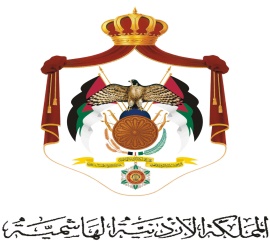 مستند التزام وطلب استئجار/الابنية الحكوميةرقم المستنـــد:                   				      التاريخ:     /     /   2021رقم الفصل وعنوانه:رقم البرنامج وعنوانه:رقم المشروع/النشاط وعنوانه:رقم المادة/البند وعنوانها:مصدر التمويــــل:الموضــــــوع:	                                                                                                        بالدينارملاحظات/جديد/توسع/اضافةنشهد بان القيمة المرصودة لتغطية قيمة استئجار/الابنية الحكومية المطلوبة متوفرة في مخصصات المادة المذكورة اعلاه، وقد حجزت القيمة للالتزام اعلاه .نشهد بان مخصصات مواد الاثاث والاجهزة والماء والكهرباء والهاتف والمحروقات اللازمـة لتشغيل هذا المبنى متوفرة ضمن موازنـة الدائرة/الوحدة للسنـة المالية (2021).         المحاسـب	    				                   المديـر الماليعطوفة مدير عام دائرة الموازنة العامة ارجو التكرم بالتصديق على ما ورد اعلاه وذلك لغايات تامين استئجار / استبدال/اضافة الابنية الحكومية المبينة تفاصيلها اعلاه.المسؤول عن الانفاق____________________________________________________   دقق في دائرة الموازنة العامة فوجد مطابقا مع المخصصات في موازنة الدائرة/الوحدة لعام    ( 2021  ).                                                                        مصــدق   محلل الموازنة              مدير المديرية                      مدير عام دائرة الموازنة العامة التاريخ..../...... /2021ــــــــــــــــــــــــــــــــــــــــــــــنسخة/ الى وزير الماليةنسخة/ الى الوزارة/الدائرة /الوحدة ذات العلاقةنسخة/ الى دائرة الموازنة العامةنسخة/ الى محلل الموازنة المختص	المخصصات المقدرة لعام (        )المبالغ الملتزم بها لتاريخهالرصيد الحر لتاريخهقيمة الايجار المقدرالبيــان